	 	проектУКРАЇНАПОЧАЇВСЬКА  МІСЬКА  РАДАВИКОНАВЧИЙ КОМІТЕТР І Ш Е Н Н Явід          червня  2017 року                                                            №  Про   присвоєння  адресного номераготельно-побутовому комплексу тамийці для автомобілів   та  зміну адресного номера земельної ділянкиякі  належать гр. Голуб О.В.        З метою впорядкування нумерації об’єктів нерухомості в м. Почаїв, створення умов володіння, користування та розпорядження цими об’єктами ,  їх власниками та користувачами, керуючись  Законом України «Про місцеве самоврядування в Україні », Положенням про порядок присвоєння та зміни адресних номерів об’єктів нерухомості розташованих на території Почаївської міської ОТГ, затвердженого рішенням сесії Почаївської міської ради № 548 від 31.10.2016 року та  розглянувши заяву гр. Голуб Ольги Василівни, виконавчий комітет  міської  ради                                                       В и р і ш и в:Присвоїти  новозбудованому  готельно-побутовому комплексу та мийці для автомобілів ( декларація про готовність об’єкта до експлуатації № ТП 143171462054 від 26.05.2017 року),    який    належить     гр. Голуб Ользі Василівні    адресний  номер  «23-к»  по   вул. Лосятинська   в    м. Почаїв.Змінити  адресний номер земельної ділянки ( кадастровий номер  6123410500:02:001:1079) площею 0,23 га, для комерційної діяльності, яка належить гр. Голуб Ользі Василівні з номера «23-в» на номер «23-к» по вул. Лосятинська  в   м. Почаїв.Кременецькому  РК  БТІ   внести  зміни       в   адресне   господарство    по   вул. Лосятинська   в   м. Почаїв у відповідності до п.1 даного рішення.Лівар Н.М.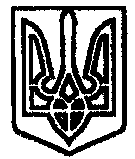 